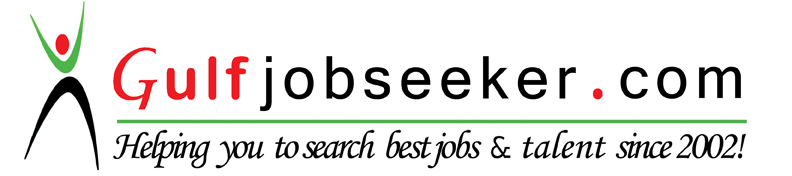 Whats app  Mobile:+971504753686 Gulfjobseeker.com CV No:1575270E-mail: gulfjobseeker@gmail.comTO WHOMSOEVER IT MAY CONCERN I would like to express my interest to be part of your esteemed organization. I have completed my Diploma in mechanical Engineering from Sree Narayana Guru Polytechnic Coimbatore -India. On completion of my Diploma I was placed in to ASHOK LEYLAND as Quality Trainee. Here the company manufactures light commercial vehicle and heavy commercial vehicle.  my job is to coordinate with sails and design departments to get the required drawing and inspected in final at cab weld. After a period of 8 months I switched over to GTN Engineering India Pvt Ltd. This is a valve manufacturing company where I was positioned as junior engineer quality control. Here I have to oversee and inspect a lot of close tolerance machining and special process. I have completed a period of 4+years in this organization, thus gaining an overall experience of 4 years 11 months in the field of quality engineering and product out sourcing.My great work ethic, attention to detail, and knowledge in close tolerance machining proses will make me a great employee for the organization.As for the expectation from my future employer I would be looking for a better package as per the industrial standards which will combine with challenging job given by the organization which lead to the ultimate job satisfaction.I have attached my resume for your consideration. I would be highly obliged if you kindly consider me as a suitable candidate for your esteemed organization and give me an opportunity to exhibit my skills.				SUNILKUMAR CKovaipudur	Coimbatore,           Tamilnadu,	               c.sunil92@gmail.com India – 641042	+97-8015723980To work coherently and progressively in a challenging and technically satisfying job to accelerate my career as a Quality Engineer. And also to value my education and experience which will give me an equal opportunity for the development of my knowledge, interpersonal skills and my career as well.GTN ENGINEERING PVT. LTD-INDIA		     (Since February 2012)Junior Quality EngineerASHOK LEYLAND -INDIA		                 (April 2011 to January 2012)Quality Trainee Total Experience: 5 yearsInspection & supervision in various stages of machining process.Third party inspection to sub vendors.Production control.Production planning.Vendor audit.Document preparation for ISO & API audit.Inward material (Casting, forging & finished Spares) inspection and closing of GRIN using SAP.Material &machining supplier rejection monitoring and controlling.Design		            : Pro-E, CATIA & Auto CADD Operating System	            : MS – DOS, Windows 95/98/2000/XP/7Possess Good Organizational and Management Skills.Ability to handle multiple tasks and work in a flexible manner.Striving to complete the jobs right with utmost quality.Ensuring to meet 100%OTD.Leadership Quality and ability to Motivate team members.Date of Birth           : 2nd January 1992Marital Status        : SingleLinguistic Skills.    : English, Malayalam & TamilHobbies                  : Gaming, Trekking and Playing Football, voluntary social work EXAM / DEGREENAME OF THE INSTITUTEYear Of graduation Diploma in mechanicalSree Narayana Guru Polytechnic2011High SchoolGurukulam High School2008